Mock Exam Preparation – Unit 1: Understanding and Producing Non Fiction TextsSection A Question 4: 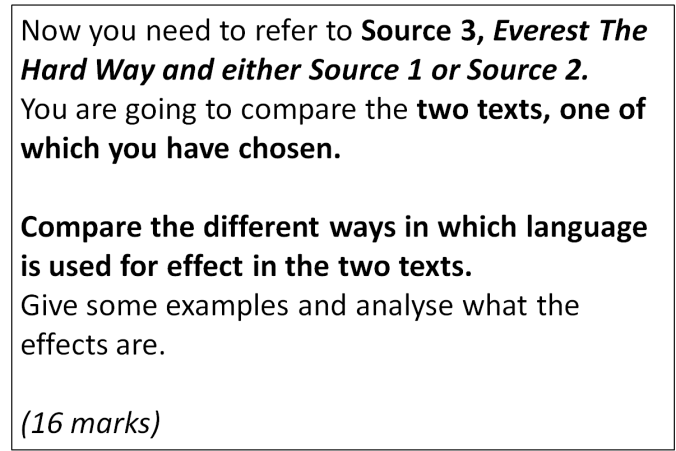 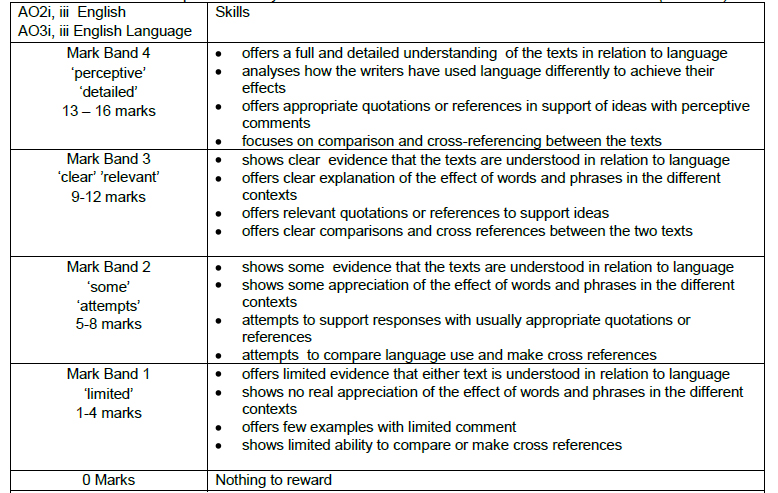 